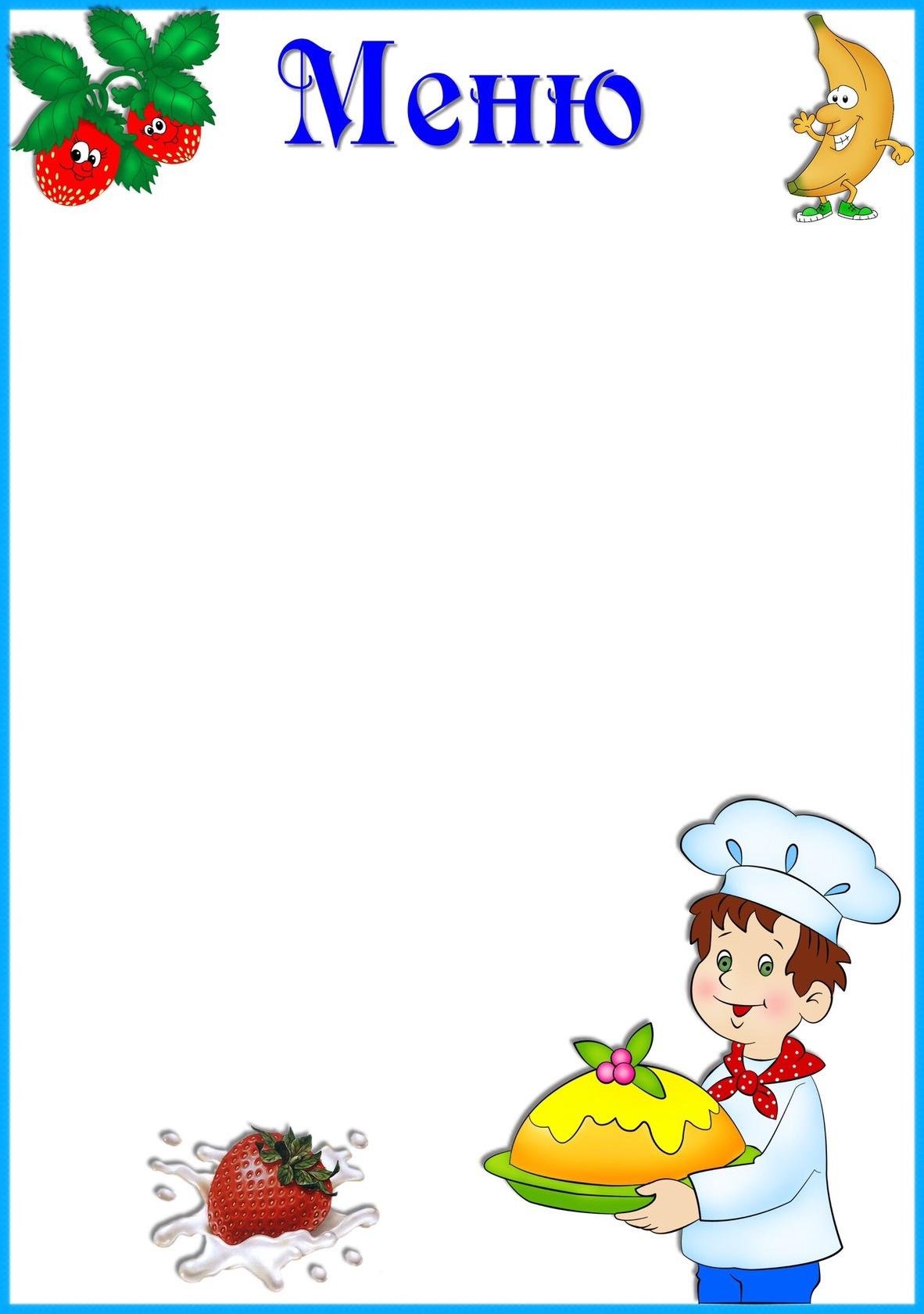 «3» июня 2022г.   Приём  пищи                     Выход, г.Калорийность, ккал/ДжЦенаЗавтракЗавтракЗавтракЗавтракКаша ячневая200210,13/879,7717-69Чай  с сахаром180/20030/125,617-69Хлеб с сыром40/10171,5/718,0517-69Второй завтракСок200100/418,6811-74ОбедОбедОбедОбедСуп с рыбной фрикаделькой180/200129,37/541,6546-39Лапша отварная 120168/703,3846-39Котлета100161,64/676,7546-39Компот из шиповника180/20046,87/196,2446-39Хлеб пшеничный/ржаной 50/30117,5/491,9546-39ПолдникПолдникПолдникПолдникЧай 180/20030/125,69-13Печенье15176,32/738,229-13УжинУжинУжинУжинКаша Дружба200241,11/1009,0216-94Хлеб пшеничный40117,5/491,9516-94Чай180/20030/125,616-94ИТОГО1795,29/7516,52100-89